No. 56	p. 2561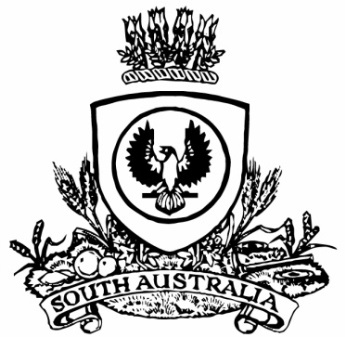 THE SOUTH AUSTRALIANGOVERNMENT GAZETTEPublished by AuthorityAdelaide, Thursday, 18 August 2022ContentsGovernor’s InstrumentsAppointmentsDepartment of the Premier and CabinetAdelaide, 18 August 2022Her Excellency the Governor in Executive Council has been pleased to appoint the undermentioned to the State Opera of South Australia Board, pursuant to the provisions of the State Opera of South Australia Act 1976:Member: from 18 August 2022 until 19 January 2025Jane DoyleBy command,Hon Kyam Joseph Maher, MLCFor PremierART0007-22CSDepartment of the Premier and CabinetAdelaide, 18 August 2022Her Excellency the Governor in Executive Council has been pleased to appoint the undermentioned to the Art Gallery Board, pursuant to the provisions of the Art Gallery Act 1939:Member: from 18 August 2022 until 17 August 2023Susan Margaret Armitage Member: from 18 August 2022 until 17 August 2025Joshua David Fanning By command,Hon Kyam Joseph Maher, MLCFor PremierART0005-22CSDepartment of the Premier and CabinetAdelaide, 18 August 2022Her Excellency the Governor in Executive Council has been pleased to appoint the undermentioned to the Adelaide Festival Corporation Board, pursuant to the provisions of the Adelaide Festival Corporation Act 1998:Member: from 18 August 2022 until 27 July 2025Amanda Eloise Vanstone Member: from 28 August 2022 until 23 May 2024Judith Potter Mark John Roderick Member: from 18 August 2022 until 17 August 2025Anthony Richard Berg Presiding Member: from 28 August 2022 until 23 May 2024Judith Potter By command,Hon Kyam Joseph Maher, MLCFor PremierART0136-22CSDepartment of the Premier and CabinetAdelaide, 18 August 2022Her Excellency the Governor in Executive Council has been pleased to appoint the undermentioned to the Libraries Board of South Australia, pursuant to the provisions of the Libraries Act 1982:Member: from 18 August 2022 until 17 August 2025Bruce Malcolm Linn Megan Kate Berghuis Joost den Hartog Hedyeh HashemiPresiding Member: from 18 August 2022 until 17 August 2025Bruce Malcolm LinnBy command,Hon Kyam Joseph Maher, MLCFor PremierART0028-22CSProclamationsSouth AustraliaStatutes Amendment (Transport Portfolio) Act (Commencement) Proclamation 20221—Short titleThis proclamation may be cited as the Statutes Amendment (Transport Portfolio) Act (Commencement) Proclamation 2022.2—Commencement of Act and suspension of certain provisions	(1)	Subject to subclause (2), the Statutes Amendment (Transport Portfolio) Act 2021 (No 17 of 2021) comes into operation on 1 September 2022.	(2)	The operation of the following provisions of the Statutes Amendment (Transport Portfolio) Act 2021 is suspended until a day or time or days or times to be fixed by subsequent proclamation or proclamations:	(a)	Parts 2 to 5 (inclusive);	(b)	sections 20 to 22 (inclusive);	(c)	sections 30 to 32 (inclusive);	(d)	Parts 7 and 8.Made by the Governorwith the advice and consent of the Executive Councilon 18 August 2022South AustraliaYouth Court (Designation and Classification of Magistrates) Proclamation 2022under section 9 of the Youth Court Act 19931—Short titleThis proclamation may be cited as the Youth Court (Designation and Classification of Magistrates) Proclamation 2022.2—Commencement	(1)	Subject to subclause (2), this proclamation comes into operation on the day on which it is made.	(2)	Clause 3(2) comes into operation on 27 September 2022.3—Designation and classification of magistrates	(1)	Magistrate Todd Matthew Grant is—	(a)	designated as a magistrate of the Youth Court of South Australia; and	(b)	classified as a member of the Court's principal judiciary; and	(c)	declared to be a member of the Court's principal judiciary for a term commencing on the day on which this proclamation comes into operation and ending on 31 December 2022.	(2)	Magistrate Kathryn Hodder is—	(a)	designated as a magistrate of the Youth Court of South Australia; and	(b)	classified as a member of the Court's principal judiciary; and	(c)	declared to be a member of the Court's principal judiciary for a term of 2 years.Made by the Governorwith the advice and consent of the Executive Councilon 18 August 2022RegulationsSouth AustraliaMotor Vehicles (Transport Portfolio) Amendment Regulations 2022under the Motor Vehicles Act 1959ContentsPart 1—Preliminary1	Short title2	CommencementPart 2—Amendment of Motor Vehicles Regulations 20103	Amendment of Schedule 2—Classification of driver's licencesPart 1—Preliminary1—Short titleThese regulations may be cited as the Motor Vehicles (Transport Portfolio) Amendment Regulations 2022.2—CommencementThese regulations come into operation on the day on which section 19 of the Statutes Amendment (Transport Portfolio) Act 2021 comes into operation.Part 2—Amendment of Motor Vehicles Regulations 20103—Amendment of Schedule 2—Classification of driver's licencesSchedule 2, clause 1—after subclause (4) insert:	(5)	In determining whether the holder of a licence has the minimum driving experience prescribed in column 3 of this Schedule, any period during which—	(a)	the person's licence was suspended; or	(b)	the person was disqualified from holding or obtaining a licence in this State or in another State or Territory of the Commonwealth,is not to be taken into account.Editorial Note—As required by section 10AA(2) of the Legislative Instruments Act 1978, the Minister has certified that, in the Minister's opinion, it is necessary or appropriate that these regulations come into operation as set out in these regulations.Made by the Governorwith the advice and consent of the Executive Councilon 18 August 2022No 63 of 2022South AustraliaMotor Vehicles (National Heavy Vehicles Registration Fees) (No 2) Amendment Regulations 2022under the Motor Vehicles Act 1959ContentsPart 1—Preliminary1	Short title2	CommencementPart 2—Amendment of Motor Vehicles (National Heavy Vehicles Registration Fees) Regulations 20083	Amendment of regulation 7—Registration fees for 2022/2023 financial yearPart 1—Preliminary1—Short titleThese regulations may be cited as the Motor Vehicles (National Heavy Vehicles Registration Fees) (No 2) Amendment Regulations 2022.2—CommencementThese regulations come into operation on the day on which they are made.Part 2—Amendment of Motor Vehicles (National Heavy Vehicles Registration Fees) Regulations 20083—Amendment of regulation 7—Registration fees for 2022/2023 financial yearRegulation 7(1)—delete "2021" and substitute:2022Editorial note—As required by section 10AA(2) of the Legislative Instruments Act 1978, the Minister has certified that, in the Minister's opinion, it is necessary or appropriate that these regulations come into operation as set out in these regulations.Made by the Governorwith the advice and consent of the Executive Councilon 18 August 2022No 64 of 2022South AustraliaResidential Parks Regulations 2022under the Residential Parks Act 2007Contents1	Short title2	Commencement3	Interpretation4	Park rules (section 6 of Act)5	Repayment of bond—third party payments and guarantees (section 29 of Act)6	Statutory and other charges in respect of rented property (section 43 of Act)Schedule 1—Repeal and transitional provisionsPart 1—Repeal of Residential Parks Regulations 20071	Repeal of Residential Parks Regulations 2007Part 2—Transitional provisions2	Interpretation3	Notice given by third party to Commissioner1—Short titleThese regulations may be cited as the Residential Parks Regulations 2022.2—CommencementThese regulations come into operation on the day on which they are made.3—InterpretationIn these regulations—Act means the Residential Parks Act 2007.4—Park rules (section 6 of Act)For the purposes of section 6(2)(m) of the Act, the park owner of a residential park may make rules about—	(a)	the number of persons who may reside on the rented property with the resident; and	(b)	the use of rented property for business purposes.5—Repayment of bond—third party payments and guarantees (section 29 of Act)	(1)	For the purposes of section 29(6a) of the Act, the South Australian Housing Trust is prescribed as a third party.	(2)	For the purposes of section 29(6a)(b) of the Act, a third party may give the Commissioner notice of the third party's interest by making an endorsement indicating the third party's interest on the form furnished to the Commissioner at the time that the relevant bond is paid to the Commissioner under section 28 of the Act, or in some other manner determined by the Minister for the purposes of this regulation.	(3)	For the purposes of section 29(6c) of the Act—	(a)	the South Australian Housing Trust is prescribed as a third party; and	(b)	the prescribed circumstances are where the South Australian Housing Trust is acting as guarantor for a resident.6—Statutory and other charges in respect of rented property (section 43 of Act)	(1)	For the purposes of section 43(2)(e) of the Act, the park owner of a residential park may, by a term of the residential park agreement, require the resident—	(a)	to make a specified payment if the resident provides overnight accommodation to a guest or visitor; and	(b)	if water consumption for domestic purposes at the rented property is separately metered, to pay charges payable under an Act (other than the Water Industry Act 2012) for water supply based on the level of the water consumption for domestic purposes at the rented property.	(2)	For the purposes of section 43(3) of the Act, a resident need not make a payment for charges payable based on the level of water consumption, electricity consumption or gas (including bottled gas) consumption at the rented property unless the park owner provides to the resident, at the request of the resident, a document that specifies the period for which the charges are payable, the amount of water, electricity or gas consumed in that period and the amount of the charges payable.Schedule 1—Repeal and transitional provisionsPart 1—Repeal of Residential Parks Regulations 20071—Repeal of Residential Parks Regulations 2007The Residential Parks Regulations 2007 are repealed.Part 2—Transitional provisions2—InterpretationIn this Part—repealed regulations means the Residential Parks Regulations 2007.3—Notice given by third party to CommissionerA notice given under regulation 4AA(2) of the repealed regulations will on the commencement of this clause be taken to be a notice given under regulation 5(2) of these regulations.Editorial note—As required by section 10AA(2) of the Legislative Instruments Act 1978, the Minister has certified that, in the Minister's opinion, it is necessary or appropriate that these regulations come into operation as set out in these regulations.Made by the Governorwith the advice and consent of the Executive Councilon 18 August 2022No 65 of 2022South AustraliaFair Trading (Health and Fitness Industry Code) Regulations 2022under the Fair Trading Act 1987Contents1	Short title2	Commencement3	Interpretation4	Prescription of code5	Contravention of code subject to civil penaltySchedule 1—Health and Fitness Industry Code1	Citation2	Interpretation3	Application4	Membership agreements5	Fixed term agreement6	Periodic agreement7	Trader not to renegotiate if fixed term agreement has more than 3 months remaining8	Trader not to offer incentives or exert undue pressure on consumer to enter into periodic agreement with initial fixed period9	Trader not to accept periodic payment more than 12 months in advance10	Trader to give copy of agreement to consumer11	Trader to give consumer notice of end of initial fixed period in periodic agreementSchedule 2—Transitional provisions1	Transitional provision relating to membership agreements entered into before 1 September 2022Schedule 3—Repeal of Fair Trading (Health and Fitness Industry Code) Regulations 20071—Short titleThese regulations may be cited as the Fair Trading (Health and Fitness Industry Code) Regulations 2022.2—CommencementThese regulations come into operation on 1 September 2022.3—InterpretationIn these regulations—Act means the Fair Trading Act 1987;civil penalty contravention has the same meaning as in Part 7 Division 3A of the Act;code means the Health and Fitness Industry Code 2022 set out in Schedule 1.4—Prescription of code	(1)	The code is prescribed as an industry code for the purposes of Part 3A of the Act.	(2)	The Commissioner for Consumer Affairs is responsible for the administration of the code.Note—Under Schedule 1 clause 37(2) of the Small Business Commissioner Act 2011, the code is taken to have been prescribed as an industry code.5—Contravention of code subject to civil penalty	(1)	A contravention of section 28E of the Act constituted of a contravention of the code is to be subject to a civil penalty under Part 7 Division 3A of the Act.	(2)	The expiation fee for an alleged civil penalty contravention involving an alleged contravention or attempted contravention of the code (other than an alleged contravention or attempted contravention of clause 10 of the code) is $500.Schedule 1—Health and Fitness Industry Code1—CitationThis code may be cited as the Health and Fitness Industry Code 2022.2—InterpretationIn this code—aerobic fitness programme includes aerobic exercise, aquarobics and cardio-vascular training;fixed term agreement means a membership agreement that—	(a)	provides for the supply of prescribed goods or services to a consumer for a fixed term; and	(b)	does not continue after the end of the fixed term;individualised exercise programme includes information or advice given to a consumer (whether orally or in writing) with respect to a new or existing exercise programme;initial fixed period, in relation to a periodic agreement, means a fixed period for which the consumer is entitled to the supply of prescribed goods or services under the agreement, being a period that commences when the agreement takes effect; membership agreement means an agreement entered into between a trader and a consumer for the supply of prescribed goods or prescribed services but does not include an agreement under which payments by the consumer for such goods or services are required to be made only at the time of visits by the consumer when the goods or services are supplied by the trader;periodic agreement means a membership agreement that—	(a)	provides for the supply of prescribed goods or services to a consumer on an ongoing basis; and	(b)	ends only if and when it is terminated by the consumer or the trader,and includes any such agreement that has an initial fixed period;pre-exercise evaluations includes screening, testing, and the collection of information, by the trader for the purpose of providing advice or making recommendations to the consumer with respect to the consumer’s fitness training;prescribed goods means goods referred to in clause 3(1);prescribed service means a service referred to in clause 3(1);sporting club means a sporting club or organisation that is not established for the purpose of securing pecuniary profit for its members;supervised fitness programme includes advice given during an individualised exercise programme (whether to an individual or a group of persons) and includes circuit workouts;supply period means the period for which a consumer is entitled to receive goods or services under a periodic agreement but does not include any initial fixed period of the agreement;visit means a visit by a consumer, for the purpose of obtaining prescribed goods or prescribed services, to premises occupied by the trader at which such goods or services are supplied.3—Application	(1)	Subject to subclause (2), this code applies to a trader who supplies or offers to supply any 1 or more of the following goods or services:	(a)	the use of fitness equipment at premises occupied by the trader;	(b)	a physical fitness programme that is to be undertaken at premises occupied by the trader and includes any 1 or more of the following services:	(i)	pre-exercise evaluations;	(ii)	individualised exercise programmes;	(iii)	supervised fitness programmes;	(iv)	aerobic fitness programmes;	(c)	the use of fitness facilities at premises occupied by the trader.	(2)	This code does not apply to—	(a)	a sporting club; or	(b)	a person engaged in the business of providing only the use of a spa or sauna bath, solarium, swimming pool or other similar facility; or	(c)	a person engaged in the business of providing only instruction in martial arts; or	(d)	a medical practitioner in the practice of medicine; or	(e)	a physiotherapist in the practice of physiotherapy.4—Membership agreements	(1)	A trader must not be a party to a membership agreement with a consumer unless the agreement complies with this code.	(2)	A membership agreement—	(a)	must be in writing and be signed by the consumer; and	(b)	must set out—	(i)	the full name and address of the trader; and	(ii)	particulars of the prescribed goods or prescribed services to be supplied under the agreement.	(3)	A membership agreement must be—	(a)	a fixed term agreement that complies with clause 5; or	(b)	a periodic agreement that complies with clause 6.	(4)	A periodic agreement may include an initial fixed period not exceeding 12 months.	(5)	If a trader offers consumers periodic agreements that include an initial fixed period—	(a)	the trader must also offer consumers fixed term agreements; and	(b)	the trader must, before entering into a membership agreement with a consumer, ensure that—	(i)	the consumer has been informed in writing of the different types of membership agreements offered by the trader; and	(ii)	the consumer has acknowledged that they have been so informed.5—Fixed term agreementA fixed term agreement—	(a)	must clearly state in a prominent position at the beginning of the document that the agreement—	(i)	provides for the supply of prescribed goods or services to the consumer for a fixed term; and	(ii)	will not continue after the end of the fixed term; and	(b)	must provide for the supply of prescribed goods or prescribed services to the consumer for a fixed term not exceeding 12 months; and	(c)	must not provide for the supply of prescribed goods or prescribed services to the consumer at a time later than 12 months from the execution of the agreement; and	(d)	must specify the total amount payable by the consumer under the agreement, including any joining fee; and	(e)	must, if any amount is to be paid by instalment, specify the consequences of failure to make a payment; and	(f)	must, if the consumer is to be entitled to a refund or release from the obligation to make further payments on early termination of the agreement, specify—	(i)	the action that must be taken by the consumer to terminate the agreement before the end of the fixed term; and	(ii)	the amount, or the basis for calculating the amount, to which the consumer is to be entitled, or from which the consumer is released from the obligation to pay, on such early termination; and	(g)	must clearly warn the consumer to cancel any direct debit authorisation for payments under the agreement at the end of the fixed term or on earlier termination of the agreement.6—Periodic agreementA periodic agreement—	(a)	must clearly state in a prominent position at the beginning of the document that the agreement—	(i)	provides for the supply of prescribed goods or services to a consumer on an ongoing basis; and	(ii)	ends only if and when it is terminated by the consumer or the trader; and	(b)	if the agreement includes an initial fixed period—	(i)	must specify the date on which the initial fixed period commences and ends; and	(ii)	must specify the total amount payable by the consumer under the agreement for membership during the initial fixed period; and	(iii)	must, if any amount is to be paid by instalment in respect of the initial fixed period, specify the consequences of failure to make a payment; and	(iv)	if the consumer is to be entitled to a refund or release from the obligation to make further payments on termination of the agreement before the end of the initial fixed period, specify—	(A)	the action that must be taken by the consumer to terminate the agreement before the end of the initial fixed period; and	(B)	the amount, or the basis for calculating the amount, to which the consumer is to be entitled, or from which the consumer is released from the obligation to pay, on such early termination; and	(C)	must clearly warn the consumer to cancel any direct debit authorisation for payments under the agreement on termination of the agreement before the end of the initial fixed period; and	(c)	must, in the respect of the supply of prescribed goods or prescribed services for a period other than an initial fixed period—	(i)	provide for periodic payments; and	(ii)	specify the period for which the consumer is entitled to receive goods or services for each payment; and	(iii)	clearly identify that period as the supply period for the purposes of the agreement;	(d)	must not specify a supply period that exceeds 3 months; and	(e)	must specify the amount of each periodic payment; and	(f)	must specify any joining fee and any other amount payable under the agreement; and	(g)	must set out the method by which the trader will inform the consumer of any increase in future periodic payments and the amount of notice of an increase that will be given (which must be at least 2 weeks); and	(h)	must—	(i)	provide that, if the consumer gives the trader written notice of termination of the agreement during a supply period, the agreement is terminated with effect for the supply period that next commences 2 weeks or later after the date of the notice and subsequent supply periods; or	(ii)	allow the consumer to terminate the agreement by written notice to the trader with earlier effect (in which case, the agreement must specify whether or not the consumer is entitled to a refund for the remainder of the current supply period or for a supply period commencing less than 2 weeks after the date of the notice and, if the consumer is entitled to a refund, the amount or the method for calculating the amount of the refund); and	(i)	must not impose any financial penalty for termination of the agreement by the consumer (other than termination during an initial fixed period); and	(j)	must provide that, on termination of the agreement by the consumer in circumstances in which the consumer has paid in advance for future supply periods (in respect of which the agreement is terminated), the consumer is entitled to a refund of the amount paid in advance; and	(k)	must clearly warn the consumer to cancel any direct debit authorisation for payments under the agreement on termination of the agreement.7—Trader not to renegotiate if fixed term agreement has more than 3 months remainingA trader who is party to a fixed term agreement with a fixed term of more than 3 months must not—	(a)	extend or offer to extend the fixed term; or	(b)	offer to supply prescribed goods or prescribed services for a further period commencing on or after the end of the fixed term,unless the fixed term has less than 3 months remaining.8—Trader not to offer incentives or exert undue pressure on consumer to enter into periodic agreement with initial fixed periodA trader may offer a consumer incentives to enter into a membership agreement but must not—	(a)	offer a consumer any incentive; or	(b)	exert undue pressure on a consumer,to enter into a periodic agreement with an initial fixed period rather than a fixed term agreement.9—Trader not to accept periodic payment more than 12 months in advanceA trader who is a party to a periodic agreement must not accept payment for a supply period more than 12 months in advance of the commencement of the supply period.10—Trader to give copy of agreement to consumerA trader who enters into a membership agreement with a consumer must, as soon as practicable after the consumer signs the agreement, provide the consumer with a copy of the agreement.11—Trader to give consumer notice of end of initial fixed period in periodic agreementA trader who is a party to a periodic agreement that includes an initial fixed period must, 1 month before the initial fixed period ends, give the consumer written notice of the expiry of the initial fixed period setting out the consumer's rights to cancel the agreement.Schedule 2—Transitional provisions1—Transitional provision relating to membership agreements entered into before 1 September 2022Despite Schedule 3, the Health and Fitness Industry Code 2007 prescribed by the Fair Trading (Health and Fitness Industry Code) Regulations 2007, as in force immediately before the commencement of these regulations, continues to apply to a membership agreement entered into before that commencement until the agreement expires or is terminated in accordance with that Code.Schedule 3—Repeal of Fair Trading (Health and Fitness Industry Code) Regulations 2007The Fair Trading (Health and Fitness Industry Code) Regulations 2007 are repealed.Editorial note—As required by section 10AA(2) of the Legislative Instruments Act 1978, the Minister has certified that, in the Minister's opinion, it is necessary or appropriate that these regulations come into operation as set out in these regulations.Made by the Governorwith the advice and consent of the Executive Councilon 18 August 2022No 66 of 2022State Government InstrumentsFisheries Management (Prawn Fisheries) Regulations 2017August 2022 fishing for the West Coast Prawn FisheryTAKE notice that pursuant to regulation 10 of the Fisheries Management (Prawn Fisheries) Regulations 2017, the notice dated 5 October 2021 on page 3721 of the South Australian Government Gazette of 7 October 2021, prohibiting fishing activities in the West Coast Prawn Fishery is HEREBY varied such that it will not be unlawful for a person fishing pursuant to a West Coast Prawn Fishery licence to use prawn trawl nets in the areas specified in Schedule 1, during the period specified in Schedule 2, and under the conditions specified in Schedule 3.Schedule 1The waters of the West Coast Prawn Fishery excluding Ceduna as defined in the West Coast Prawn Fishery Harvest Strategy.Schedule 2Commencing at sunset on 19 August 2022 and ending at sunrise on 5 September 2022.Schedule 3Each licence holder of a fishing licence undertaking fishing activities pursuant to this notice must ensure that a representative sample of catch (a 'bucket count') is taken at least 3 times per night during the fishing activity.Each 'bucket count' sample must be accurately weighed to 7kg where possible and the total number of prawns contained in the bucket must be recorded on the daily catch and effort return.Fishing must cease if one of the following limits is reached:A total of 14 nights of fishing are completedThe average catch per vessel, per night (for all 3 vessels) drops below 300 kg for two consecutive nightsThe average 'bucket count' for all vessels exceeds 240 prawns per 7kg bucket on any single fishing night in the Coffin Bay areaThe average 'bucket count' for all vessels exceeds 240 prawns per 7kg bucket on any single fishing night in the Venus Bay area.The average ‘bucket count’ for all vessels exceeds 270 prawns per 7kg bucket on any single fishing night in the Corvisart Bay area. A total of 6 tonnes is harvested by the fishing fleet in Corvisart Bay.Each licence holder, or registered master of a fishing license undertaking fishing activities must provide a daily report by telephone or SMS message, via a nominated representative, to the Department of Primary Industries and Regions, Prawn Fishery Manager, providing the following information for all vessels operating in the fishery from the previous nights fishing: average prawn catch; and the average prawn 'bucket count' No fishing activity may be undertaken after the expiration of 30 minutes from the prescribed time of sunrise and no fishing activity may be undertaken before the prescribed time of sunset for Adelaide (as published in the South Australian Government Gazette pursuant to the requirements of the Proof of Sunrise and Sunset Act 1923) during the period specified in Schedule 2.Dated: 10 August 2022Skye BarrettA/Prawn Fishery ManagerDelegate of the Minister for Primary Industries and Regional DevelopmentFisheries Management (Rock Lobster Fisheries) Regulations 2017Regulation 12Removal of restrictions on fishing activities during the closed season in the Northern ZoneFor the purposes of regulation 12(1) and (2) relating to restrictions on fishing activities during the closed season in the Northern Zone – I make the following determinations–The holder of a licence in respect of the Northern Zone Rock Lobster Fishery may take rock lobster in the Northern Zone Inner Region during the period commencing at 1800 hours on 31 May 2023 and ending at 1200 hours on 1 November 2023.The holder of a licence in respect of the Northern Zone Rock Lobster Fishery may set a rock lobster pot in the Northern Zone Inner Region during the period commencing at 1800 hours on 31 May 2023 and ending at 1200 hours on 1 November 2023.Dated: 16 August 2022Prof. Gavin BeggExecutive DirectorFisheries and AquacultureAs delegate of the Minister for Primary Industries and Regional DevelopmentFisheries Management (Rock Lobster Fisheries) Regulations 2017Regulation 12 and 29Variation of restrictions on fishing activities during the closed season in the Southern Zone For the purposes of Regulations 12(3) and 12(4) and 29(1) relating to restrictions on fishing activities during the closed season in the Southern Zone – I, Professor Gavin Begg, as delegate of the Minister for Primary Industries and Regional Development, make the following determinations: The holder of a licence in respect of the Southern Zone Rock Lobster Fishery may take rock lobster in the waters of the Southern Zone during the period commencing at 0600 hours on 1 September 2022 and ending at 0600 hours on 1 October 2022.The holder of a licence in respect of the Southern Zone Rock Lobster Fishery may set a rock lobster pot in waters of the Southern Zone during the period commencing at 0600 hours on 1 September 2022 and ending at 0600 hours on 1 October 2022.The holder of a licence in respect of the Southern Zone Rock Lobster Fishery may sell live rock lobster during the period commencing at 0600 hours on 1 September 2022 and ending at 0600 hours on 1 October 2022.Dated: 10 August 2022Prof. Gavin BeggExecutive Director, Fisheries & AquacultureDepartment of Primary Industries and RegionsHousing Improvement Act 2016Rent Control RevocationsWhereas the Minister for Human Services Delegate is satisfied that each of the houses described hereunder has ceased to be unsafe or unsuitable for human habitation for the purposes of the Housing Improvement Act 2016, notice is hereby given that, in exercise of the powers conferred by the said Act, the Minister for Human Services Delegate does hereby revoke the said Rent Control in respect of each property. Dated: 18 August 2022Craig ThompsonHousing Regulator and RegistrarHousing Safety Authority, SAHADelegate of Minister for Human ServicesJustices of the Peace Act 2005Section 4 Appointment of Justices of the Peace for South AustraliaNotice by the Commissioner for Consumer AffairsI, Adam Kilvert, Acting Commissioner for Consumer Affairs, delegate of the Attorney-General, pursuant to section 4 of the Justices of the Peace Act 2005, do hereby appoint the people listed as Justices of the Peace for South Australia as set out below:For a period of ten years for a term commencing on 23 August 2022 and expiring on 22 August 2032:Barbara Elizabeth WALMSLEYRudolf Joseph VERNIKDavid Wayne THATCHERJanet TEMBYMark David TAYLORTeresa Violet SLEEPLouise Helen SKULLAda SCALZIJeremy ROWLANDSJanine Louise ROBERTSKym Patrick PETERSFiona Mary PEMBERTONKathryn Jean PACEAdrian Derek NICHOLLSChristine Maria MOSSOPCarole Elizabeth MIGLIARESEPasquale MARCHETTIErin Louise LARNERSteven Luke JARMANNigel Ian JAMIESONMichelle Lee GLAZBROOKThomas GAITATZISPhillip Michael DATSONPaul Douglas COOMBSJulie Patricia COOKMary Louise COMERShari Ann COGGINSGregory Llewellyn BASSANIPrasad BANDARLAHALLIJoshua Samuel BALDWINDated: 11 August 2022Adam KilvertActing Commissioner for Consumer AffairsDelegate of the Attorney-GeneralJustices of the Peace Act 2005Section 4 Appointment of Justices of the Peace for South AustraliaNotice by the Commissioner for Consumer AffairsI, Adam Kilvert, Commissioner for Consumer Affairs, delegate of the Attorney-General, pursuant to section 4 of the Justices of the Peace Act 2005, do hereby appoint the people listed as Justices of the Peace for South Australia as set out below:For a period of ten years for a term commencing on 30 August 2022 and expiring on 29 August 2032:Ronald Trevor WHITELAWHans Joachim VORMELKERLynette Kaye TILLEYAthena TANTISMargaret Helen TAEUBERPhilip Michael STAPLEDONSybil Isabel SLEIGHTNadine Phyllis SERDAROVICKeith John NICHOLASTerence Reginald NELSONAlicia Jane MARTINHermann Adolph MARKOVSKYAndrew John KASPERSKIBeverley Sue HOCKINGJohn Francis FLAVELKaren Joy FIELDDeborah Jane FALVEYGraham ERLANDSENTrevor James DEWChristine Janice CULBERTSONAnthony Richard CLARKMary Ellen BROWNBeverly May BILLSElizabeth Anna BELLScott David AITCHISONAlexander John ABELLDated: 15 August 2022Adam KilvertCommissioner for Consumer AffairsDelegate of the Attorney-GeneralLand Acquisition Act 1969Section 16Form 5 – Notice of Acquisition1.	Notice of acquisitionThe Commissioner of Highways (the Authority), of 50 Flinders Street, Adelaide SA 5000, acquires the following interests in the following land:Comprising an unencumbered estate in fee simple in that piece of land being portion of section 1148 in the Hundred of Gilbert comprised in Certificate of Title Volume 5570 Folio 746, and being the whole of the land identified as allotment 5 in D 129414 lodged in the Lands Titles Office.This notice is given under section 16 of the Land Acquisition Act 1969.2.	CompensationA person who has or had an interest consisting of native title or an alienable interest in the land that is divested or diminished by the acquisition or the enjoyment of which is adversely affected by the acquisition who does not receive an offer of compensation from the Authority may apply to the Authority for compensation.2A.	Payment of professional costs relating to acquisition (section 26B)If you are the owner in fee simple of the land to which this notice relates, you may be entitled to a payment of up to $10 000 from the Authority for use towards the payment of professional costs in relation to the acquisition of the land. Professional costs include legal costs, valuation costs and any other costs prescribed by the Land Acquisition Regulations 2019.3.	InquiriesInquiries should be directed to:	Daniel TukGPO Box 1533Adelaide  SA  5001Telephone: (08) 7109 7133Dated: 16 August 2022The Common Seal of the COMMISSIONER OF HIGHWAYS was hereto affixed by authority of the Commissioner in the presence of:Rocco CarusoManager, Property Acquisition (Authorised Officer)Department for Infrastructure and TransportDIT 2021/12896/01Land Acquisition Act 1969Section 16Form 5 – Notice of Acquisition1.	Notice of acquisitionThe Commissioner of Highways (the Authority), of 50 Flinders Street, Adelaide SA 5000, acquires the following interests in the following land:Comprising an unencumbered estate in fee simple in that piece of land being portion of Section 1149 in the Hundred of Waterloo comprised in Certificate of Title Volume 5657 Folio 446, and being the whole of the land identified as Allotment 3 in D 129413 lodged in the Lands Titles Office.This notice is given under section 16 of the Land Acquisition Act 1969.2.	CompensationA person who has or had an interest consisting of native title or an alienable interest in the land that is divested or diminished by the acquisition or the enjoyment of which is adversely affected by the acquisition who does not receive an offer of compensation from the Authority may apply to the Authority for compensation.2A.	Payment of professional costs relating to acquisition (section 26B)If you are the owner in fee simple of the land to which this notice relates, you may be entitled to a payment of up to $10 000 from the Authority for use towards the payment of professional costs in relation to the acquisition of the land. Professional costs include legal costs, valuation costs and any other costs prescribed by the Land Acquisition Regulations 2019.3.	InquiriesInquiries should be directed to:	Daniel TukGPO Box 1533Adelaide  SA  5001Telephone: (08) 7109 7133Dated: 16 August 2022The Common Seal of the COMMISSIONER OF HIGHWAYS was hereto affixed by authority of the Commissioner in the presence of:Rocco CarusoManager, Property Acquisition (Authorised Officer)Department for Infrastructure and TransportDIT 2021/12894/01Land Acquisition Act 1969Section 16Form 5 – Notice of Acquisition1.	Notice of acquisitionThe Commissioner of Highways (the Authority), of 50 Flinders Street, Adelaide SA 5000, acquires the following interests in the following land:Comprising an unencumbered estate in fee simple in that piece of land being portion of Section 1143 in the Hundred of Waterloo comprised in Certificate of Title Volume 5728 Folio 986, and being the whole of the land identified as allotment 2 in D 129412 lodged in the Lands Titles Office.This notice is given under section 16 of the Land Acquisition Act 1969.2.	CompensationA person who has or had an interest consisting of native title or an alienable interest in the land that is divested or diminished by the acquisition or the enjoyment of which is adversely affected by the acquisition who does not receive an offer of compensation from the Authority may apply to the Authority for compensation.2A.	Payment of professional costs relating to acquisition (section 26B)If you are the owner in fee simple of the land to which this notice relates, you may be entitled to a payment of up to $10 000 from the Authority for use towards the payment of professional costs in relation to the acquisition of the land. Professional costs include legal costs, valuation costs and any other costs prescribed by the Land Acquisition Regulations 2019.3.	InquiriesInquiries should be directed to:	Daniel TukGPO Box 1533Adelaide  SA  5001Telephone: (08) 7109 7133Dated: 16 August 2022The Common Seal of the COMMISSIONER OF HIGHWAYS was hereto affixed by authority of the Commissioner in the presence of:Rocco CarusoManager, Property Acquisition (Authorised Officer)Department for Infrastructure and TransportDIT 2021/12892/01Land Acquisition Act 1969Section 16Form 5 – Notice of Acquisition1.	Notice of acquisitionThe Commissioner of Highways (the Authority), of 50 Flinders Street, Adelaide SA 5000, acquires the following interests in the following land:Comprising an unencumbered estate in fee simple in the whole of the land identified as Allotment 651 in D127972 lodged in the Lands Titles Office, being:First: Portion of Allotment 52 in Deposited Plan 87801 comprised in Certificate of Title Volume 6094 Folio 483 and expressly excluding the Easement(s) over the land marked "D" for the Transmission of Electricity by Underground Cable (RTC 11742419);Secondly: Portion of the land comprised in Certificate of Title Volume 6094 Folio 484 (being the free and unrestricted Right(s) of Way over the land marked "E" in Deposited Plan 87801, that is appurtenant to Allotment 53 in the said Deposited Plan (RTC 11742419) and is contained within the said land identified as Allotment 651 in D127972, to the intent that the Right(s) of Way will merge and be extinguished in the fee simple in the land identified as Allotment 651 in D127972); andThirdly: Portion of the land comprised in Certificate of Title Volume 6183 Folio 860 (being portion of the free and unrestricted Right(s) of Way over the land marked “B” in Deposited Plan 113612, that is appurtenant to Allotment 13 in the said Deposited Plan (RTC 11742419) and is contained within the land identified as Allotment 651 in D127972, to the intent that that portion of the Right(s) of Way will merge and be extinguished in the fee simple in Allotment 651 in D127972).This notice is given under section 16 of the Land Acquisition Act 1969.2.	CompensationA person who has or had an interest consisting of native title or an alienable interest in the land that is divested or diminished by the acquisition or the enjoyment of which is adversely affected by the acquisition who does not receive an offer of compensation from the Authority may apply to the Authority for compensation.2A.	Payment of professional costs relating to acquisition (section 26B)If you are the owner in fee simple of the land to which this notice relates, you may be entitled to a payment of up to $10 000 from the Authority for use towards the payment of professional costs in relation to the acquisition of the land. Professional costs include legal costs, valuation costs and any other costs prescribed by the Land Acquisition Regulations 2019.3.	InquiriesInquiries should be directed to:	Chris SouthamGPO Box 1533Adelaide  SA  5001Telephone: (08) 8343 2574Dated: 17 August 2022The Common Seal of the COMMISSIONER OF HIGHWAYS was hereto affixed by authority of the Commissioner in the presence of:Rocco CarusoManager, Property Acquisition (Authorised Officer)Department for Infrastructure and TransportDIT 2020/16904/01Land Acquisition Act 1969Section 16Form 5 – Notice of Acquisition1.	Notice of acquisitionThe Commissioner of Highways (the Authority), of 50 Flinders Street, Adelaide SA 5000, acquires the following interests in the following land:Comprising an unencumbered estate in fee simple in that piece of land being portion of Allotment 492 in Deposited Plan 127645 comprised in Certificate of Title Volume 6258 Folio 614, and being the whole of the land identified as Allotment 301 in D130021 lodged in the Lands Titles.This notice is given under section 16 of the Land Acquisition Act 1969.2.	CompensationA person who has or had an interest consisting of native title or an alienable interest in the land that is divested or diminished by the acquisition or the enjoyment of which is adversely affected by the acquisition who does not receive an offer of compensation from the Authority may apply to the Authority for compensation.2A.	Payment of professional costs relating to acquisition (section 26B)If you are the owner in fee simple of the land to which this notice relates, you may be entitled to a payment of up to $10 000 from the Authority for use towards the payment of professional costs in relation to the acquisition of the land. Professional costs include legal costs, valuation costs and any other costs prescribed by the Land Acquisition Regulations 2019.3.	InquiriesInquiries should be directed to:	Chris SouthamGPO Box 1533Adelaide  SA  5001Telephone: (08) 8343 2574Dated: 17 August 2022The Common Seal of the COMMISSIONER OF HIGHWAYS was hereto affixed by authority of the Commissioner in the presence of:Rocco CarusoManager, Property Acquisition (Authorised Officer)Department for Infrastructure and TransportDIT 2020/16888/02Local Government (Elections) Act 1999Local Government Elections—Nominations OpenNominations open from Tuesday 23 August and close at 12 noon on Tuesday 6 September.Candidates must submit a profile of not more than 1000 characters with their nomination and may also provide a photograph, predominantly head and shoulders, taken within the previous 12 months.More information about nominating, including the candidate handbook that outlines the criteria and requirements for nominating, can be accessed at ecsa.sa.gov.au or by phoning 1300 655 232.Nominate online at: ecsa.sa.gov.au/nominate Briefing sessions for intending candidates: Candidate briefing sessions are available as face-to-face sessions, webinars, or a pre-recorded video. Register online at ecsa.sa.gov.au/lg-briefingsCouncil vacancies are set out below.Dated: 5 August 2022M. SherryReturning OfficerCorporation of the City of Adelaide Lord Mayor 	1 vacancy Area Councillor	2 vacancies North Ward Councillor 	2 vacancies Central Ward Councillor	4 vacancies South Ward Councillor 	3 vacancies Adelaide Hills CouncilMayor 	1 vacancy Ranges Ward Councillor 	7 vacancies Valleys Ward Councillor	5 vacanciesAdelaide Plains CouncilMayor	1 vacancy Area Councillor	9 vacanciesAlexandrina CouncilMayor	1 vacancyAlexandrina West Ward Councillor 	3 vacanciesAlexandrina North Ward Councillor 	3 vacanciesAlexandrina South Ward Councillor 	3 vacanciesThe Barossa CouncilMayor	1 vacancyArea Councillor 	11 vacanciesBarunga West CouncilArea Councillor 	9 vacanciesBerri Barmera CouncilMayor	1 vacancyArea Councillor 	8 vacanciesCity of BurnsideMayor	1 vacancyBeaumont Ward Councillor 	2 vacanciesBurnside Ward Councillor 	2 vacanciesEastwood and Glenunga Ward Councillor 	2 vacanciesKensington Gardens and Magill Ward Councillor 	2 vacanciesKensington Park Ward Councillor 	2 vacanciesRose Park and Toorak Gardens Ward Councillor 	2 vacanciesCampbelltown City CouncilMayor	1 vacancyHectorville Ward Councillor 	2 vacanciesGorge Ward Councillor 	2 vacanciesNewton Ward Councillor 	2 vacanciesRiver Ward Councillor 	2 vacanciesWoodforde Ward Councillor 	2 vacanciesDistrict Council of Ceduna Mayor	1 vacancyArea Councillor 	8 vacanciesCity of Charles Sturt Mayor	1 vacancySemaphore Park Ward Councillor 	2 vacanciesGrange Ward Councillor 	2 vacanciesHenley Ward Councillor 	2 vacanciesWoodville Ward Councillor 	2 vacanciesWest Woodville Ward Councillor 	2 vacanciesFindon Ward Councillor 	2 vacanciesHindmarsh Ward Councillor 	2 vacanciesBeverley Ward Councillor 	2 vacanciesClare & Gilbert Valleys Council Mayor	1 vacancyArea Councillor 	9 vacanciesDistrict Council of Cleve Area Councillor 	7 vacanciesDistrict Council of Coober Pedy Mayor	1 vacancyArea Councillor 	8 vacanciesCoorong District Council Mayor	1 vacancyArea Councillor 	7 vacanciesCopper Coast Council Mayor	1 vacancyArea Councillor 	9 vacanciesDistrict Council of Elliston Area Councillor 	8 vacanciesThe Flinders Ranges Council Mayor	1 vacancyArea Councillor 	8 vacanciesDistrict Council of Franklin Harbour Area Councillor 	6 vacanciesTown of Gawler Mayor	1 vacancyArea Councillor 	10 vacanciesRegional Council of Goyder Hallett Ward Councillor	1 vacancyBurra Ward Councillor 	3 vacanciesEudunda Ward Councillor 	2 vacanciesRobertstown Ward Councillor 	1 vacanciesDistrict Council of Grant Mayor	1 vacancyCentral Ward Councillor 	7 vacanciesTarpeena Ward Councillor 	1 vacanciesPort MacDonnell Ward Councillor 	1 vacanciesCity of Holdfast Bay Mayor	1 vacancyGlenelg Ward Councillor 	3 vacanciesSomerton Ward Councillor 	3 vacanciesBrighton Ward Councillor 	3 vacanciesSeacliff Ward Councillor 	3 vacanciesKangaroo Island Council Mayor	1 vacancyArea Councillor 	9 vacanciesDistrict Council of Karoonda East Murray Mayor	1 vacancyArea Councillor 	6 vacanciesDistrict Council of Kimba Area Councillor 	7 vacanciesKingston District Council Mayor	1 vacancyArea Councillor 	7 vacanciesLight Regional Council Mayor	1 vacancyDutton Ward Councillor 	3 vacanciesLight Ward Councillor 	3 vacanciesMudla Wirra Ward Councillor 	3 vacanciesDistrict Council of Lower Eyre Peninsula Area Councillor 	7 vacanciesDistrict Council of Loxton Waikerie Mayor	1 vacancyArea Councillor 	10 vacanciesCity of Marion Mayor	1 vacancyMullawirra Ward Councillor 	2 vacanciesWoodlands Ward Councillor 	2 vacanciesWarracowie Ward Councillor 	2 vacanciesWarriparinga Ward Councillor 	2 vacanciesCoastal Ward Councillor 	2 vacanciesSouthern Hills Ward Councillor 	2 vacanciesMid Murray Council Mayor	1 vacancyEyre Ward Councillor 	2 vacanciesShearer Ward Councillor 	4 vacanciesMurray Ward Councillor 	2 vacanciesCity of Mitcham Mayor	1 vacancyBoorman Ward Councillor 	2 vacanciesGault Ward Councillor 	2 vacanciesOverton Ward Councillor 	2 vacanciesBabbage Ward Councillor 	2 vacanciesCraigburn Ward Councillor 	2 vacanciesThe Park Ward Councillor 	2 vacanciesMount Barker District Council Mayor	1 vacancyNorth Ward Councillor 	4 vacanciesCentral Ward Councillor 	4 vacanciesSouth Ward Councillor 	2 vacanciesCity of Mount Gambier Mayor	1 vacancyArea Councillor 	8 vacanciesDistrict Council of Mount Remarkable Telowie Ward Councillor 	3 vacanciesWillochra Ward Councillor 	4 vacanciesThe Rural City of Murray Bridge Mayor	1 vacancyArea Councillor 	9 vacanciesNaracoorte Lucindale Council Mayor	1 vacancyArea Councillor 	10 vacanciesNorthern Areas Council Belalie Ward Councillor 	4 vacanciesBroughton Ward Councillor 	1 vacancyRocky River Ward Councillor 	3 vacanciesYackamoorundie Ward Councillor 	1 vacancyCity of Norwood Payneham & St Peters Mayor	1 vacancySt Peters Ward Councillor 	2 vacanciesTorrens Ward Councillor 	2 vacanciesPayneham Ward Councillor 	2 vacanciesMaylands/Trinity Ward Councillor 	3 vacanciesWest Norwood/Kent Town Ward Councillor 	2 vacanciesKensington/East Norwood Ward Councillor 	2 vacanciesCity of Onkaparinga Mayor	1 vacancySouth Coast Ward Councillor 	2 vacanciesMid Coast Ward Councillor 	2 vacanciesKnox Ward Councillor 	2 vacanciesPimpala Ward Councillor 	2 vacanciesThalassa Ward Councillor 	2 vacanciesSouthern Vales Ward Councillor 	2 vacanciesDistrict Council of Orroroo Carrieton Area Councillor 	6 vacanciesDistrict Council of Peterborough Mayor	1 vacancyArea Councillor 	8 vacanciesCity of Playford Mayor	1 vacancyWard 1 Councillor 	3 vacanciesWard 2 Councillor 	3 vacanciesWard 3 Councillor 	3 vacanciesWard 4 Councillor 	3 vacanciesWard 5 Councillor 	3 vacanciesCity of Port Adelaide Enfield Mayor	1 vacancyOuter Harbor Ward Councillor 	2 vacanciesSemaphore Ward Councillor 	2 vacanciesPort Adelaide Ward Councillor 	2 vacanciesParks Ward Councillor 	3 vacanciesEnfield Ward Councillor 	3 vacanciesKlemzig Ward Councillor 	2 vacanciesNorthfield Ward Councillor 	3 vacanciesPort Augusta City Council Mayor	1 vacancyArea Councillor 	9 vacanciesCity of Port Lincoln Mayor	1 vacancyArea Councillor 	9 vacanciesPort Pirie Regional Council Mayor	1 Area Councillor 	9 vacanciesCity of Prospect Mayor	1 vacancyNorth Ward Councillor 	2 vacanciesWest Ward Councillor 	2 vacanciesCentral Ward Councillor 	2 vacanciesEast Ward Councillor 	2 vacanciesRenmark Paringa Council Mayor	1 vacancyArea Councillor 	8 vacanciesDistrict Council of Robe Mayor	1 vacancyArea Councillor 	6 vacanciesCity of Salisbury Mayor	1 vacancyCentral Ward Councillor 	2 vacanciesEast Ward Councillor 	2 vacanciesSouth Ward Councillor 	2 vacanciesHills Ward Councillor 	2 vacanciesPara Ward Councillor 	2 vacanciesNorth Ward Councillor 	2 vacanciesWest Ward Councillor 	2 vacanciesSouthern Mallee District Council Area Councillor 	7 vacanciesDistrict Council of Streaky Bay Flinders Ward Councillor 	4 vacanciesEyre Ward Councillor 	4 vacanciesTatiara District Council Mayor	1 vacancyArea Councillor 	9 vacanciesCity of Tea Tree Gully Mayor	1 vacancyPedare Ward Councillor 	2 vacanciesDrumminor Ward Councillor 	2 vacanciesHillcott Ward Councillor 	2 vacanciesBalmoral Ward Councillor 	2 vacanciesSteventon Ward Councillor 	2 vacanciesWater Gully Ward Councillor 	2 vacanciesDistrict Council of Tumby Bay Mayor	1 vacancyArea Councillor 	6 vacanciesCity of Unley Mayor	1 vacancyUnley Ward Councillor 	2 vacanciesParkside Ward Councillor 	2 vacanciesFullarton Ward Councillor 	2 vacanciesGoodwood Ward Councillor 	2 vacanciesClarence Park Ward Councillor 	2 vacanciesUnley Park Ward Councillor 	2 vacanciesCity of Victor Harbor Mayor	1 vacancyArea Councillor 	9 vacanciesWakefield Regional Council Mayor	1 vacancyNorth Ward Councillor 	3 vacanciesCentral Ward Councillor 	4 vacanciesSouth Ward Councillor 	2 vacanciesCorporation of the Town of Walkerville Mayor	1 vacancyArea Councillor 	8 vacanciesWattle Range Council Mayor	1 vacancyKintore Ward Councillor 	2 vacanciesRiddoch Ward Councillor 	2 vacanciesCorcoran Ward Councillor 	5 vacanciesSorby Adams Ward Councillor 	2 vacanciesCity of West Torrens Mayor	1 vacancyKeswick Ward Councillor 	2 vacanciesHilton Ward Councillor 	2 vacanciesPlympton Ward Councillor 	2 vacanciesLockleys Ward Councillor 	2 vacanciesAirport Ward Councillor 	2 vacanciesMorphett Ward Councillor 	2 vacanciesThebarton Ward Councillor 	2 vacanciesCity of Whyalla Mayor	1 vacancyArea Councillor 	9 vacanciesWudinna District Council Area Councillor 	7 vacanciesDistrict Council of Yankalilla Field Ward Councillor 	4 vacanciesLight Ward Councillor 	5 vacanciesYorke Peninsula Council Mayor	1 vacancyKalkabury Ward Councillor 	4 vacanciesGum Flat Ward Councillor 	3 vacanciesInnes/Penton Vale Ward Councillor 	4 vacanciesMental Health Act 2009Authorised Mental Health ProfessionalNOTICE is hereby given in accordance with Section 94(1) of the Mental Health Act 2009, that the Chief Psychiatrist has determined the following person as an Authorised Mental Health Professional:Megan HylandElizabeth HoareA person’s determination as an Authorised Mental Health Professional expires three years after the commencement date.Dated: 15 August 2022Dr J. BrayleyChief PsychiatristMining Act 1971Notice pursuant to sections 15(5) and 15(7) of the Mining Act 1971NOTICE is hereby given that the Notice under section 15(5) of the Mining Act 1971 (“the Mining Act”) published on page 4478 of the South Australian Government Gazette dated 27 August 2020 is varied in respect of the completion date of geoscientific investigations under section 15(1) Mining Act undertaken by the Mineral Resources Division of the Department for Energy and Mining on land as described in the Notice.Notice is hereby given that the completion date for the geoscientific investigations is 15 August 2022. Dated: 18 August 2022J. MartinMining Registrar as Delegate for the Minister for Energy and MiningDepartment for Energy and MiningNational Parks and Wildlife (National Parks) Regulations 2016Ippinitchie CampgroundThe following regulations apply to Ippinitchie Campground, described as Sections 41 and 42 in the Hundred of Darling, pursuant to a declaration made on 4 August 2022 under Section 55 of the Crown Land Management Act 2009.Use of vehicles PURSUANT to Regulations 9 and 10 of the National Parks and Wildlife (National Parks) Regulations 2016, I, Michael Joseph Williams, Director of National Parks and Wildlife, hereby set aside those tracks depicted in Map A for the use of vehicles.Camping PURSUANT to Regulations 9 and 14 of the National Parks and Wildlife (National Parks) Regulations 2016, I, Michael Joseph Williams, Director of National Parks and Wildlife, hereby set aside those areas depicted in Map A for camping.Dated: 12 August 2022Michael Joseph WilliamsDirector of National Parks and WildlifeMap A: Ippinitchie Campground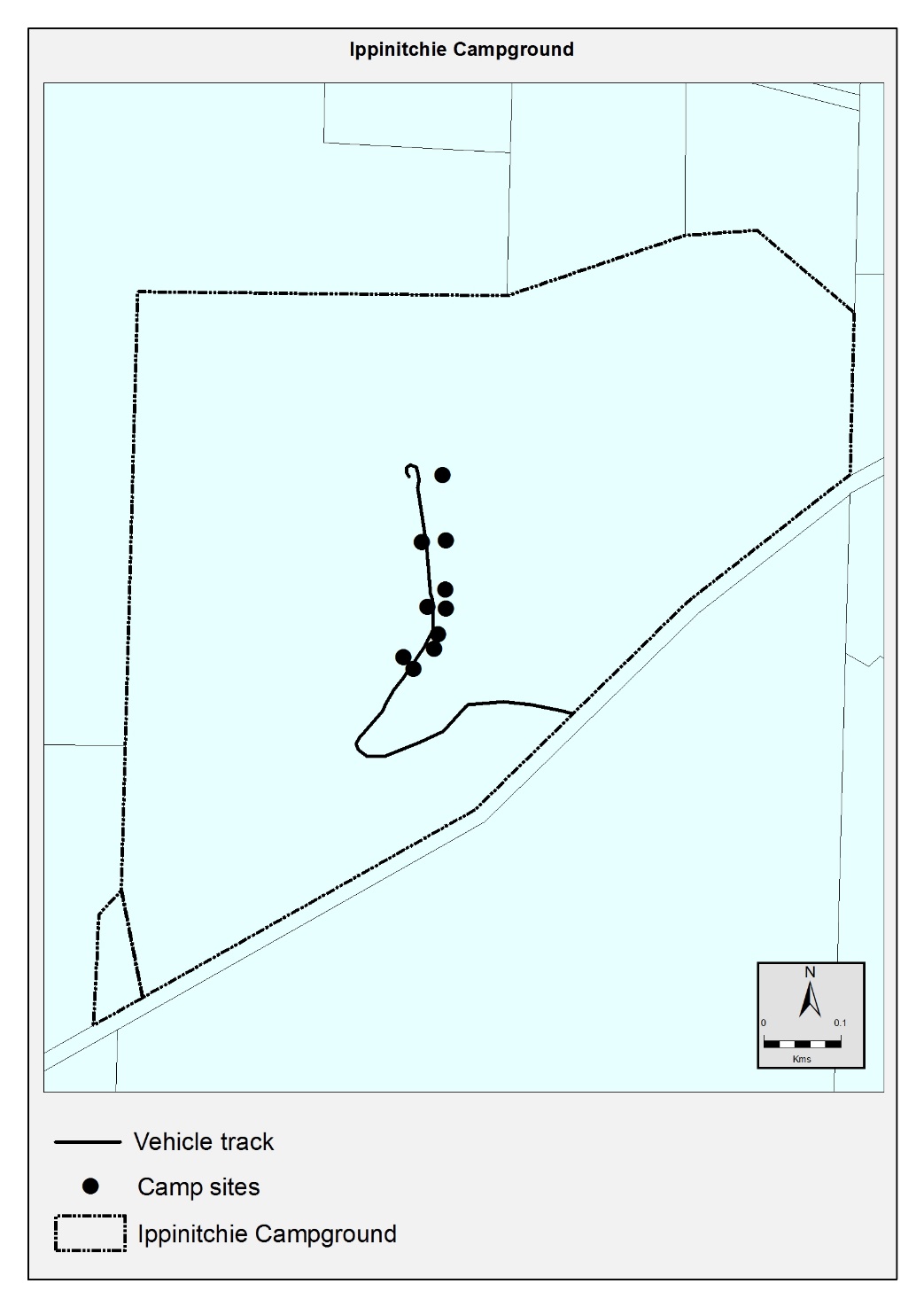 Petroleum and Geothermal Energy Act 2000Suspension of Suspension Petroleum Retention Licences—
PRLs 210, 212, 213, 214, 215, 216, 217, 218, 299 and 220Pursuant to Section 90 of the Petroleum and Geothermal Energy Act 2000, notice is hereby given that the above mentioned Petroleum Retention Licences have been suspended for the periods.Suspend petroleum retention licences (PRLs) 210, 212, 214, 215, 216 and 220 for the period from 3 April 2022 to 2 April 2023 inclusive; Suspend petroleum retention licences (PRLs) 213 and 219 for the period from 10 April 2022 to 9 April 2023 inclusive; Suspend petroleum retention licence (PRL) 217 for the period from and including 6 May 2022 to 5 May 2023 inclusive; and Suspend petroleum retention licence (PRL) 218 for the period from and including 20 April 2022 to 19 April 2023 inclusive. The expiry date of PRLs 210, 212, 213, 214, 215, 216, 217, 218, 219 and 220 is now determined to be 23 October 2025.Dated: 9 August 2022Nick PanagopoulosA/Executive DirectorEnergy Resources DivisionDepartment for Energy and MiningDelegate of the Minister for Energy and MiningPetroleum and Geothermal Energy Act 2000Suspension of Suspension Petroleum Retention Licences—
PRLs 221, 222, 223, 224, 225, 226, 227, 228, 229 and 230Pursuant to Section 90 of the Petroleum and Geothermal Energy Act 2000, notice is hereby given that the above mentioned Petroleum Retention Licences have been suspended for the periods.Suspend petroleum retention licence (PRL) 221 for the period from 7 April 2022 to 6 April 2023 inclusive; Suspend petroleum retention licences (PRLs) 222, 223, 224, 225, 226, 227, 228, 229 and 230 for the period from 3 April 2022 to 2 April 2023 inclusive; The expiry date of PRLs 221, 222, 223, 224, 225, 226, 227, 228, 229 and 230 is now determined to be 23 October 2025.Dated: 9 August 2022Nick PanagopoulosA/Executive DirectorEnergy Resources DivisionDepartment for Energy and MiningDelegate of the Minister for Energy and MiningPlanning, Development and Infrastructure Act 2016Section 76Amendment to the Planning and Design CodePreambleIt is necessary to amend the Planning and Design Code (the Code) in operation at 4 August 2022 (Version 2022.14) in order to make changes:of form relating to:the Code’s spatial layers and their relationship with land parcels. NOTE: There are no changes to the application of zone, subzone or overlay boundaries and their relationship with affected parcels or the intent of policy application as a result of this amendmentto correct errors in relation to:two properties in the area of North Adelaide that have been incorrectly identified as a Local Heritage Place.PURSUANT to section 76 of the Planning, Development and Infrastructure Act 2016 (the Act), I hereby amend the Code in order to make changes of form (without altering the effect of underlying policy), correct errors and make operational amendments as follows:Undertake minor alterations to the geometry of the spatial layers and data in the Code to maintain the current relationship between the parcel boundaries and Code data as a result of the following:New plans of division deposited in the Land Titles Office between 27 July 2022 and 9 August 2022 affecting the following spatial and data layers in the Code:Zones and subzonesTechnical and Numeric VariationsBuilding Heights (Levels)Building Heights (Metres)Concept PlanFinished Ground and Floor LevelsMinimum Dwelling Allotment SizeMinimum Primary Street SetbackMinimum Side Boundary SetbackFuture Local Road Widening SetbackMinimum FrontageMinimum Site AreaOverlaysAffordable HousingDefence Aviation AreaFuture Local Road WideningFuture Road WideningHazard (Bushfire - High Risk)Hazard (Bushfire - Medium Risk)Hazard (Bushfire - General Risk)Hazard (Bushfire - Urban Interface)Hazard (Bushfire - Regional)Hazard (Bushfire - Outback)Heritage AdjacencyLimited Land DivisionLocal Heritage PlaceNoise and Air EmissionsState Heritage PlaceStormwater ManagementUrban Tree CanopyImproved spatial data for existing land parcels in the following locations (as described in Column A) that affect data layers in the Code (as shown in Column B):Amend the Local Heritage Place Overlay so that it does not spatially apply to 48 Molesworth Street, North Adelaide (Certificate of Title Volume 6035, Folio 866) and 50 Molesworth Street, North Adelaide (Certificate of Title Volume 5265, Folio 283), and make corresponding spatial adjustment to the Heritage Adjacency Overlay to reflect this change.In Part 13 of the Code – Table of Amendments, update the publication date, Code version number, amendment type and summary of amendments within the ‘Table of Planning and Design Code Amendments’ to reflect the amendments to the Code as described in this Notice.PURSUANT to section 76(5)(a) of the Act, I further specify that the amendments to the Code as described in this Notice will take effect upon the date those amendments are published on the SA planning portal.Dated: 15 August 2022Greg Van GaansDirector, Land and Built EnvironmentDepartment for Trade and InvestmentDelegate of the Minister for PlanningRetail and Commercial Leases Act 1995Exemption from the Application of Section 13PURSUANT to section 77(2) of the Retail and Commercial Leases Act 1995 (SA) I, Nerissa Kilvert, Small Business Commissioner for the State of South Australia,EXEMPT the Lease to be entered into between Barunga West Council and PBCP Pty Ltd in about August 2022 in relation to the use of that portion of the land comprised in Crown Record Volume 5765 Folio 900 and portion of Section 503 Hundred of Mundoora defined in Crown Record Volume 5765 Folio 897, as delineated on the plan attached as Annexure A to the Lease, from section 13 of the Retail and Commercial Leases Act 1995.Dated: 2 August 2022Nerissa KilvertSmall Business CommissionerRoads (Opening and Closing) Act 1991Section 24Notice of Confirmation of Road Process OrderRoad Opening—Pinehall AvenueBy Road Process Order made on 30 March 2022 by the City of Mount Gambier ordered that:Portion of allotment 132 in Filed Plan 194744, Hundred of Blanche, forming a widening of the adjoining intersection as delineated and marked '1' on Preliminary Plan 21/0027.On 16 August 2022 that order was confirmed by the Minister for Planning, conditionally upon the deposit by the Registrar-General of Deposited Plan 130019 being the authority for the new boundaries.Pursuant to section 24 of the Roads (Opening and Closing) Act 1991, NOTICE of the Order referred to above and its confirmation is hereby given.Dated: 18 August 2022B. J. SlapeSurveyor-General2021/18391/01WATER INDUSTRY ACT 2012South Australian Water CorporationFees and Charges Schedule—Fees and ChargesNOTICE in Government Gazette No. 41, page 1968, published on 23 June 2022, “Copies of historical accounts (< 4 yrs) per bill” should be replaced with the following fee. Pursuant to Section 36 of the Water Industry Act 2012 the following fee applies. This fee is fixed for the period 18 August 2022 to 30 June 2023.Confirmed as a true and accurate record of the decision of the Corporation.Dated: 18 August 2022D. RyanChief ExecutiveSouth Australian Water CorporationLocal Government InstrumentsCity of Port Adelaide EnfieldLocal Government Act 1999Adoption of Community Land Management Plan—Alberton OvalNotice is hereby given pursuant to section 197(3) of the Local Government Act 1999 that the City of Port Adelaide Enfield at its ordinary Council meeting 9 November 2021 resolved to adopt the new Alberton Oval Community Land Management Plan for the land commonly known as ‘Alberton Oval’, being the land comprised in Certificate of Title 6068/489 identified as Allotment 51 Deposited Plan 82919. Pursuant Section 198(3), notice is also given that the previous Community Land Management Plan adopted for the land, Community Land Management Plan – Commercial Properties, has been revoked to the extent of its application to Alberton Oval (only) and the plan has been amended to remove references to Alberton Oval.The Community Land Management Plans are available for public viewing on the Councils Website: www.cityofpae.sa.gov.auDated: 18 August 2022Mark WithersChief Executive OfficerCity of Victor HarborSouth AustraliaLiquor Licensing (Dry Areas) Notice 2022Under section 131(1AB) of the Liquor Licensing Act 19971—Short titleThis notice may be cited as the Liquor Licensing (Dry Areas) Notice 2018.2—CommencementThis notice comes into operation on 31 December 2022.3—Interpretation(1)    In this notice—principal notice means the Liquor Licensing (Dry Areas) Notice 2015 published in the Gazette on 5.1.15, as in force from time to time.(2)    Clause 3 of the principal notice applies to this notice as if it were the principal notice.4—Consumption etc. of liquor prohibited in dry areas(1)	Pursuant to section 131 of the Act, the consumption and possession of liquor in the area described in the Schedule is prohibited in accordance with the provisions of the Schedule.(2)	The prohibition has effect during the periods specified in the Schedule.(3)	The prohibition does not extend to private land in the area described in the Schedule.(4)	Unless the contrary intention appears, the prohibition of the possession of liquor in the area does not extend to—(a)    a person who is genuinely passing through the area if—the liquor is in the original container in which it was purchased from licensed premises; andthe container has not been opened; or(b)	a person who has possession of the liquor in the course of carrying on a business or in the course of his or her employment by another person in the course of carrying on a business; or(c)    a person who is permanently or temporarily residing at premises within the area or on the boundary of the area and who enters the area solely for the purpose of passing through it to enter those premises or who enters the area from those premises for the purpose of leaving the area.Schedule – Victor Harbor Area 1 and 21 – Extent of prohibitionThe consumption of liquor is prohibited and the possession of liquor is prohibited.2 – Period of prohibitionFrom 3pm on 31 December 2022 to 9am 1 January 2023.3 – Description of areaVictor Harbor Area 1The area in and adjacent to Victor Harbor bounded as follows: commencing at the point at which the north-western boundary of Hindmarsh Road intersects the southern bank of the Hindmarsh River, then generally north-easterly along that bank of the Hindmarsh River to the low water mark of Encounter Bay, then generally south-westerly along the low water mark to the point at which it meets the northern boundary of the area defined in Schedule—Victor Harbor Area 3 (the prolongation in a straight line of the northernmost boundary of the bitumenised car parking area immediately to the north of the skating arena of the Victor Harbor Skate and Youth Park), then generally north- westerly, south-westerly and south-easterly around the northern, western and southern boundaries of that area back to the low water mark of Encounter Bay, then generally southerly along the low water mark to the eastern side of both causeways linking Granite Island to the mainland, then in a straight line by the shortest route to the low water mark on the western side of both causeways, then generally westerly, south-westerly, southerly and south-westerly along the low water mark to the point at which it is intersected by the prolongation in a straight line of the south-western boundary of Harbour View Terrace, then north-westerly along that prolongation and boundary of Harbour View Terrace to the point at which it is intersected by the prolongation in a straight line of the north- western boundary of Kent Drive, then generally north-easterly, northerly and north- westerly along that prolongation and boundary of Kent Drive to the point at which it is intersected by the prolongation in a straight line of the south-eastern boundary of a foot bridge across the Inman River (being the foot bridge closest to the mouth of the river), then north-easterly along the line of that south-eastern boundary of the foot bridge across the river to the south-western boundary of the Victor Harbor Beachfront Holiday Park, then generally south-easterly and north-easterly along the boundary of the park to the south-western boundary of Inman Street, then north-westerly along that boundary of Inman Street and the prolongation in a straight line of that boundary to the north-western boundary of Victoria Street, then north-easterly along that boundary of Victoria Street to the south-western boundary of George Main Road, then north-westerly along that boundary of George Main Road to the northern bank of the Inman River, then westerly along that bank of the river to the point at which it is intersected by the prolongation in a straight line of the western boundary of Lot 57 of FP 20694, then north-westerly along that prolongation to the kerb line on the south-eastern side of Bay Road, then generally north-easterly along that kerb line to the kerb line on the south-western side of George Main Road, then in a straight line by the shortest route across George Main Road to the north-eastern boundary of that road, then south-easterly along that boundary of George Main Road to the north-western boundary of Victoria Street, then north-easterly along that boundary of Victoria Street to the south-western boundary of Oval Road, then generally north-westerly along that boundary of Oval Road to the point at which it is intersected by the prolongation in a straight line of the north-western boundary of Leworthy Street, then generally north-easterly along that prolongation and boundary of Leworthy Street, and the prolongation in a straight line of that boundary, to the north- eastern boundary of Crozier Road, then south-easterly along that boundary of Crozier Road to the north-western boundary of Acraman Street, then north-easterly along the north-western boundaries of Acraman Street and Carlyle Street to the point at which the north-western boundary of Carlyle Street intersects the north-eastern boundary of Cornhill Road, then south-easterly along that north-eastern boundary of Cornhill Road to the north-western boundary of Hindmarsh Road, then north-easterly along that boundary of Hindmarsh Road to the north-eastern boundary of Peace Avenue, then north-westerly along that boundary of Peace Avenue to the south-eastern boundary of Broadway Terrace, then north-easterly along that boundary of Broadway Terrace to the south- western boundary of Renown Avenue, then south-easterly along that boundary of Renown Avenue to the north-western boundary of Hindmarsh Road, then generally north-easterly along that boundary of Hindmarsh Road to the point of commencement. The area includes the whole of any wharf, jetty, boat ramp, breakwater or other structure that extends below low water mark from within the area (as well as any area beneath such a structure), but does not include that part of the causeways to Granite Island that lies within the area to which the prohibition in Schedule—Victor Harbor Area 2 applies.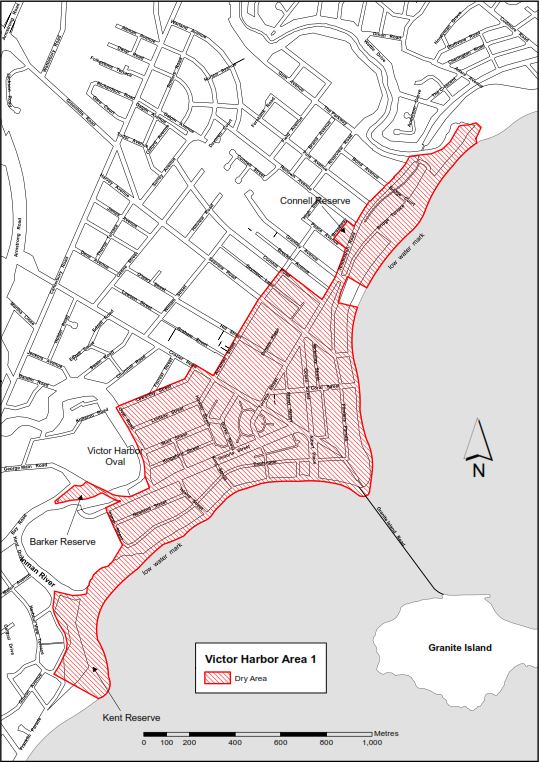 Victor Harbor Area 2The whole of Granite Island to low water mark, together with the whole of both old and new causeways linking the mainland and Granite Island (apart from the part of the causeways above the low water mark on the mainland as well as any area beneath the causeways. In addition to the causeways, the area also includes the whole of any wharf, jetty, boat ramp, breakwater or other structure extending below low water mark from Granite Island, as well as any area beneath such a structure.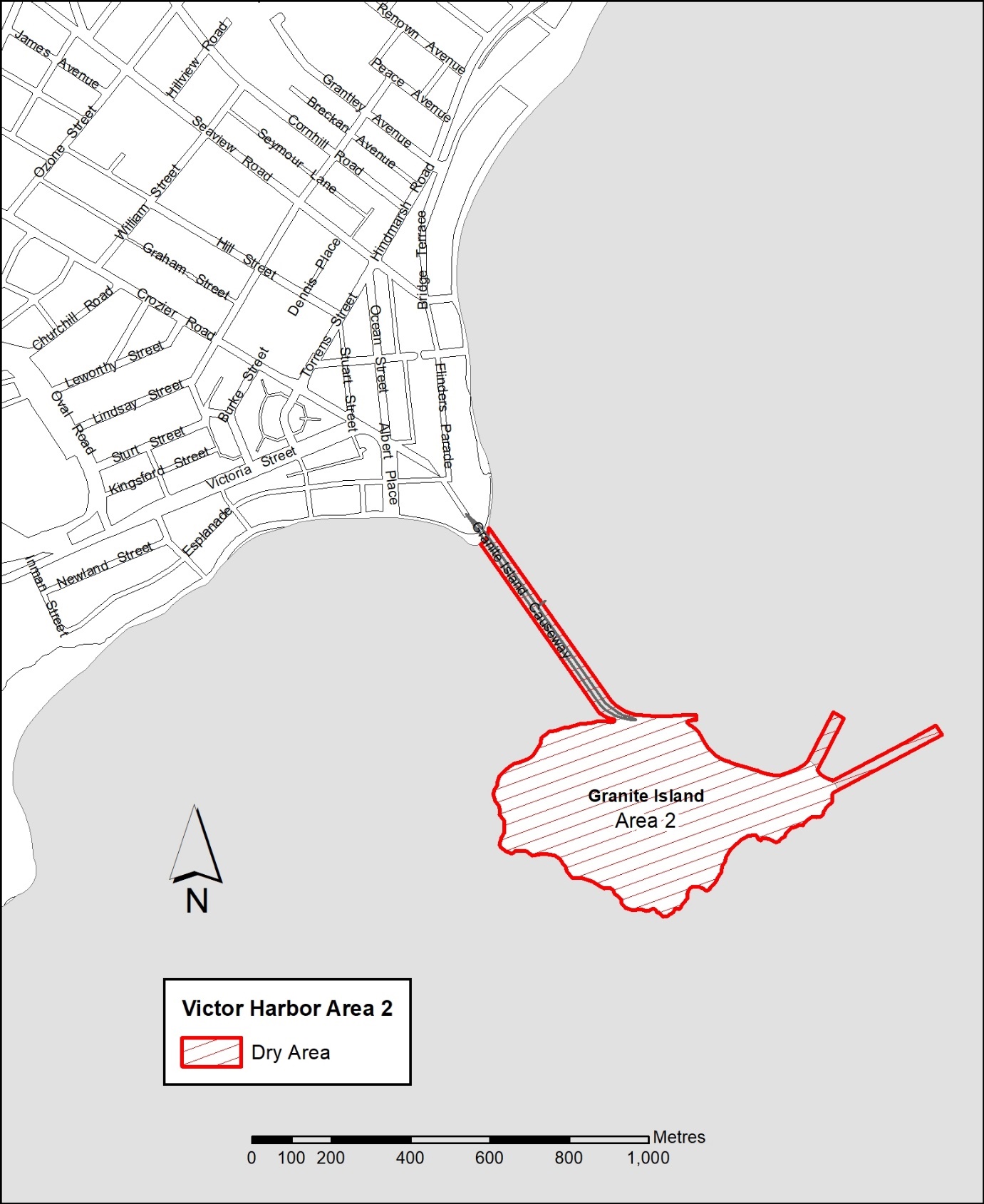 Schedule – Hayborough 21 – Extent of prohibitionThe consumption of liquor is prohibited and the possession of liquor is prohibited.2 – Period of prohibitionFrom 3pm on 31 December 2022 to 9am 1 January 2023.3 – Description of areaHayborough - Area 2 The area in and adjacent to Hayborough (being the area generally known as the Investigator car park, together with other land) bounded on the north by the southwesterly Prolongation in a straight line of the southern boundary of Lot 401DP 3207, on the east by the south-easterly prolongation in a straight line of the western boundary of  that Lot, on the south by the low water mark of Encounter Bay and on the west by the  eastern boundaries of Lots 1 and 2 DP 91118 and the south-easterly prolongation in a  straight line of the eastern boundary of Lot 2 DP 91118.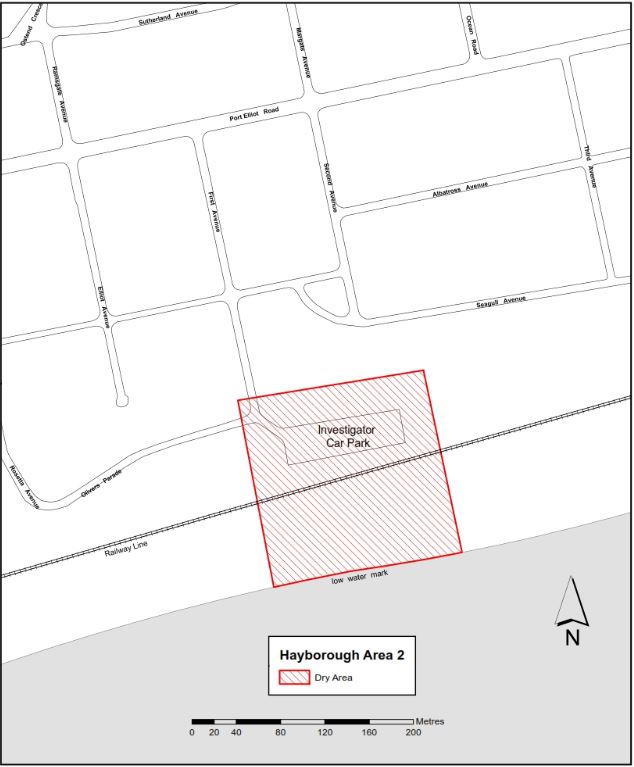 Dated: 13 August 2022Kellie Knight-StaceyActing Director Corporate & Customer ServiceCity of Victor HarborBarunga West CouncilAdoption of Valuations and Declarations of Rates 2022-2023NOTICE is hereby given that the Barunga West Council, at a meeting held on 9 August 2022, resolved for the year ending 30 June 2023 as follows:Adoption of ValuationsThat pursuant to Section 167(2) of the Local Government Act 1999, to adopt for rating purposes the Capital Valuations of the Valuer General, dated 3 July 2022, that are to apply for the area of rating purposes for the 2022/23 financial year, being Capital Valuations totalling $1,985,028,140 comprising $1,958,646,008 for rateable land and $26,382,132 for non-rateable land.Declaration of Differential General RatesTo declare general rates based upon the capital value:On rateable land with a category of Residential, Commercial–Shop, Commercial–Office, Commercial-Other, Industrial-Light and Industrial-Other, a rate of 0.3220 cents in the dollar; On rateable land with a category of Primary Production a rate of 0.1625 cents in the dollar;On rateable land with a category of Vacant a rate of 0.5635 cents in the dollar;Maximum Increase in General RatesThat pursuant to the provisions of Section 153(3) of the Local Government Act 1999, the Council determines that no maximum increase will apply in the general rate to be charged on any rateable land within its area that constitutes the principal place of residence of a principal ratepayer.Declaration of Fixed ChargePursuant to Sections 151 and 152 (1)(c) of the Local Government Act 1999, a fixed charge of $394 be imposed on each separate piece of rateable land within the Council area. Declaration of Separate Rate – SA Power Network Power Pole Relocation, Whiting Rd, Fisherman BayTo declare a separate rate of a fixed amount $800 in respect to each allotment per certificate of title for the properties located at 22-94 Whiting Road, Fisherman Bay (even numbered properties) to fund the relocation of electricity poles by SA Power Networks.Adoption of Community Wastewater Management Scheme Annual Service ChargesThat pursuant to Section 155 of the Local Government Act 1999, Council adopted a service charge on each assessment of rateable and non-rateable land within the Council area to which land Council makes available a Community Wastewater Management System:In respect of each effluent unit applying to occupied Port Broughton and Bute allotments a charge of $500 per unit;In respect of each effluent unit applying to occupied Fisherman Bay allotments a charge of $575 per unit;In respect of each vacant allotment, a charge of $246.75 per unit. Declaration of Separate Rate – Regional Landscape Levy That pursuant to the new Landscape South Australia Act 2019 formerly the Natural Resources Management Act 2004 and Section 154 of the Local Government Act 1999, the Council declares, in respect of the year ending 30 June 2023 a separate rate of 0.01220 cents in the dollar on all rateable land in the Council’s area, to raise an amount of $234,835 payable to the Northern and Yorke Natural Resources Management Board.Payment of RatesThat all rates imposed in respect of the year ending 30 June 2023 will fall due in four equal or approximately equal instalments and will fall due as follows:21	September 2022;7	December 2022;7	March 2023; and7	June 2023.Dated: 12 August 2022Maree WauchopeChief Executive OfficerDistrict Council of Coober PedyAdoption of Valuations and Declaration of RatesNotice is hereby given that at its meeting of 9 August 2022 the District Council of Coober Pedy adopted its valuations and declared its rates for the 2022-23 financial year.Adoption of ValuationsThat pursuant to Section 167(2)(a) of the Local Government Act 1999, the Council adopted for rating purposes the most recent capital valuations which are available to the Council made by the Valuer-General within the Council’s area totalling $163,325,280 of which $142,625,155 represents rateable land.Declaration of Differential General RatesThat, having taken into account the general principles of rating contained in Section 150 of the Local Government Act 1999 and the requirements of Section 153(2) of the Local Government Act 1999, Council, pursuant to and in accordance with Sections 152(1)(c) and 153(1)(b) of the Local Government Act 1999 declared a general rate which consist of two components, the first being a fixed charge of $100.00 which will apply to each separate piece of rateable land, and the second being a differential general rate based on the value of land and which varies according to the use of the land, as follows:Land Use 1	Residential	1.1257 cents in the dollarLand Use 2	Commercial – Shop	1.4072 cents in the dollarLand Use 3	Commercial – Office	1.4072 cents in the dollarLand Use 4	Commercial– Other	1.4072 cents in the dollarLand Use 5	Industry Light	1.4072 cents in the dollarLand Use 6	Industry – Other	1.4072 cents in the dollarLand Use 8	Vacant Land	1.1257 cents in the dollarLand Use 9	Other	1.4072 cents in the dollarAdoption of Regional Landscape LevyThat, pursuant to Part 5 of the Landscape South Australia Act 2019 and Section 154 of the Local Government Act 1999, the Council declared a separate rate based on a fixed charge of $67.52 on all rateable land in the Council area to raise the amount of $107,564.00 on behalf of the SA Arid Lands Landscape for the financial year ending 30th June 2023.Adoption of Water Annual Service ChargeThat pursuant to Section 155 of the Local Government Act 1999, the Council declared an annual service charge for the financial year ending 30th June 2023 on all land within the Council’s area to which the Council provides or makes available the prescribed service of the treatment and provision of water, based on the nature of the service, of $287.12.Declaration of Sewerage Service RateThat pursuant to and in accordance with Section 155 of the Local Government Act 1999, the Council declared a service rate for the prescribed service of the collection, treatment and disposal of waste in respect of all rateable land within the Sewerage Scheme Area and within the area of the Council, to which the Council provides or makes available that service, for the financial year ending 30 June 2023 being a rate of 0.6675 cents in the dollar, based on the capital value of the land the subject of the rate.Payment of RatesThat pursuant to Section 181 of the Local Government Act 1999 rates for the financial year ending 30 June 2023 will fall due in four equal or approximately equal instalments on 20 September 2022, 1 December 2022, 1 March 2023, and 1 June 2023.A copy of the 2022/23 Annual Business Plan can be viewed at the Council offices, Lot 773 Hutchison Street, Coober Pedy, SA, 5723, during business hours, or from www.cooberpedy.sa.gov.au.Dated: 18 August 2022S. StainesA/ Chief Executive OfficerPort Pirie Regional CouncilAdoption of Valuation and Declaration of Rates 2022/23NOTICE is hereby given that the Port Pirie Regional Council, at its meeting held 4 August 2022 in exercise of the powers contained in Chapter 10 of the Local Government Act 1999 and for the year ending 30 June 2023:Adoption of ValuationsAdopted for rating purposes, pursuant to Section 167(2)(a) of the Local Government Act 1999, the most recent valuations of the Valuer General available to the Council of the capital value of land within the area of the Council totalling $2,841,436,480, of which $2,730,703,760 is the capital value of rateable land.Fixed Charge Component of Differential General RatesDeclared, pursuant to Section 151(1)(c)(ii) and 152(1)(c)(ii) of the Local Government Act 1999, a fixed charge component of general rates of $565 on rateable land within the area of the Council.Component of Differential General Rates based on Value of LandDeclared, pursuant to Section 151(1)(c)(i), 152(1)(c)(i), 153(1)(b) and 156 of the Local Government Act 1999 the following differential general rates as a component of its general rates based on the capital value of the land varying according to the locality of the land and its use in accordance with Regulation 14 of the Local Government (General) Regulations 2013 as follows:Rateable Land within the locality of the Significant Industry subzone of the Strategic Employment zone as defined by the Planning and Design Code in force as at the date of the declaration, and with the land use:Category (a) – Residential: 0.4393 cents in the dollar;Category (b) – Commercial – Shop: 0.8862 cents in the dollar;Category (c) – Commercial Office: 0.8862 cents in the dollar;Category (d) – Commercial Other: 0.8862 cents in the dollar;Category (e) – Industry – Light: 0.8540 cents in the dollar;Category (f) – Industry – Other: 3.9361 cents in the dollar; Category (g) – Primary Production: 0.2438 cents in the dollar; Category (h) – Vacant Land: 0.7793 cents in the dollar; Category (i) – Other: 0.4393 cents in the dollar.Rateable land within all other localities, being the balance of the Strategic Employment zone outside the scope of paragraph (1) above and all other zones and subzones as defined by the Planning and Design Code in force as at the date of this declaration, and with the land use: Category (a) – Residential: 0.4393 cents in the dollar;Category (b) – Commercial – Shop: 0.8862 cents in the dollar;Category (c) – Commercial Office: 0.8862 cents in the dollar;Category (d) – Commercial Other: 0.8862 cents in the dollar;Category (e) – Industry – Light: 0.8540 cents in the dollar;Category (f) – Industry – Other: 0.8540 cents in the dollar; Category (g) – Primary Production: 0.2438 cents in the dollar; Category (h) – Vacant Land: 0.7793 cents in the dollar; Category (i) – Other: 0.4393 cents in the dollar.Annual Service Charge - Community Wastewater Management SystemImposed, pursuant to Section 155 of the Local Government Act 1999, an annual service charge on both rateable and non-rateable land to which it provides or makes available a community wastewater management system based on the nature of the service and the number of property units that apply with respect to the relevant land, as determined under the CWMS Property Units Code and for that service charge to vary on the basis of land being occupied or vacant as follows:Crystal Brook CWMS occupied $205 per property unitCrystal Brook CWMS vacant $154 per property unitNapperby CWMS occupied $478 per property unitNapperby CWMS vacant $358 per property unitAnnual Service Charge – Waste ManagementImposed, pursuant to Section 155 of the Local Government Act 1999, an annual service charge of $258 on all land used for residential purposes within the Council area to which it provides the prescribed service of waste collection, treatment and disposal based on the nature of the service, provided that the sliding scale provided for in regulation 13 of the Local Government (General) Regulations 2013 will apply to reduce the service charge, as prescribed.Separate Rate – Regional Landscape LevyDeclared, pursuant to Section 69 of the Landscape South Australia Act 2019 and Section 154 of the Local Government Act 1999, a differential separate rate of 0.01748 cents in the dollar on all rateable land located within the area of the Council in the region of the Northern & Yorke Landscape Board, to recover amounts payable to the Northern & Yorke Regional Landscape Board.Due Dates for Payment of RatesDetermined, in accordance with Section 181 of the Local Government Act 1999, all rates (including all separate rates) and annual service charges shall be due in four equal or approximately equal instalments payable on 14 September 2022, 14 December 2022, 15 March 2023 and 14 June 2023.Dated: 5 August 2022P. AcklandChief Executive OfficerWakefield Regional CouncilAdoption of Valuations and Declaration of Rates 2022-23Notice is hereby given that at its meeting held on 27 July 2022, Wakefield Regional Council, in exercise of its powers contained in Chapter 10 of the Local Government Act 1999, for the financial year ending 30 June 2023:Adoption of ValuationAdopted the most recent valuation made by the Valuer-General of capital value in relation to the area of the Council, that being the valuation listing of 24 July 2022 showing a total assessment for the district of $3,042,778,460.Fixed ChargeDeclared a fixed charge of $350 on rateable property within its area. Declaration of Differential General RatesDeclared differential general rates on property within its area based on land use as follows:on rateable land of Category (a), (Residential), a rate of 0.41026 cents in the dollar;on rateable land of Category (b) (Commercial Shop), Category (c) (Commercial Office), and Category (d) (Commercial Other), a rate of 0.496954 cents in the dollar;on rateable land of Category (e) (Industry Light) and Category (f) (Industry Other), a rate of 0.466831 cents in the dollar;on rateable land assigned Category (g) (Primary Production), a rate of 0.247121 cents in the dollar;on rateable land assigned Category (h) (Vacant), a rate of 0.545433 cents in the dollar; andon rateable land assigned Category (i) (Other), a rate of 0.431758 cents in the dollar.Community Wastewater Management Schemes Service ChargesDeclared service charges for the purposes of recovering from ratepayers who will benefit from the authorised Community Wastewater Management Schemes for the disposal of sewerage effluent, the capital cost of the work and the cost of the maintenance and operation thereof, of $529.00 in respect of land which is occupied and $407.00 in respect of land which is vacant.Waste Collection ChargeDeclared a service charge of $280 for the service known as the Residential (three bin) waste collection service and $248 for the service known as the Commercial (two bin) domestic waste collection service for the purpose of recovering from ratepayers, who will be benefited by the collection of waste, the cost of providing those services.Regional Landscape LevyDeclared a separate rate of 0.013539 cents in the dollar on rateable land within its area for the purpose of raising its contribution to the Regional Landscape levy.Dated: 30 June 2022Andrew MacDonaldChief Executive OfficerPublic NoticesNational Electricity LawNotice of Final RuleThe Australian Energy Market Commission (AEMC) gives notice under the National Electricity Law as follows:Under ss 102 and 103, the making of the National Electricity Amendment (Enhancing information on generator availability in MT PASA) Rule 2022 No. 7 (Ref. ERC0338) and related final determination. Provisions commence as follows: Schedule 1 commences on 9 October 2023, schedule 2 commences on 3 June 2024, schedule 3 commences on 31 July 2025 and schedule 4 commences on 18 August 2022.Documents referred to above are available on the AEMC’s website and are available for inspection at the AEMC’s office.Australian Energy Market CommissionLevel 15, 60 Castlereagh StSydney NSW 2000 Telephone: (02) 8296 7800www.aemc.gov.au Dated: 18 August 2022National Energy Retail LawInitiation of non-controversial rule change requestThe Australian Energy Market Commission (AEMC) gives notice under the National Energy Retail Law as follows:Under s 251, the Australian Energy Council has requested the Delaying implementation of the AER Billing guideline (Ref. RRC0046) proposal. The proposal seeks to delay the implementation of the AER Billing guideline by six months from 31 March 2023 to 30 September 2023 to reduce implementation costs. The AEMC intends to expedite the proposal under s 252 as it considers the proposed Rule is non-controversial, subject to requests not to do so.Written requests not to expedite the proposal must be received by 1 September 2022. Submissions must be received by 15 September 2022.Submissions can be made via the AEMC’s website. Before making a submission, please review the AEMC’s privacy statement on its website, and consider the AEMC’s Tips for making a submission. The AEMC publishes all submissions on its website, subject to confidentiality.Written requests not to expedite the proposal should be sent to submissions@aemc.gov.au and cite the reference in the title. Before sending a request, please review the AEMC’s privacy statement on its website.Documents referred to above are available on the AEMC’s website and are available for inspection at the AEMC’s office.Australian Energy Market CommissionLevel 15, 60 Castlereagh StSydney NSW 2000 Telephone: (02) 8296 7800www.aemc.gov.au Dated: 18 August 2022Sale of PropertyWarrant of SaleAuction Date: Thursday, 8 September 2022 at 11:30amLocation: 3 Old Mallala Road, Gawler Belt, South AustraliaNotice is hereby given that on the above date at the time and place stated, by virtue of the Warrant of Sale issued out of the Federal Circuit Court of Australia, Action No: ADC 432 of 2018 directed to the Sheriff of South Australia in an action wherein Tania Eda Rita De Jonge is the Applicant and Robert Leendert De Jonge is the Respondent, I Angela Gransden, Sheriff of the State of South Australia, will by my auctioneer, Griffin Real Estate, make sale of the estate, right, title or interest whatsoever it may be of the Respondent, Robert Leendert De Jonge the registered proprietor of an estate in fee simple in the following:That piece of land situated in the area named Gawler Belt, being 3 Old Mallala Road, Gawler Belt, Hundred of Mudla Wirra, being the property comprised in Certificate of Title Register Book Volume 5091 Folio 722.Further particulars from the auctioneers:Mark GriffinGriffin Real Estate22 Greenhill RoadWAYVILLE  SA  5034Telephone 0405 777 700Dated: 18 August 2022Angela GransdenSheriff of the State of South AustraliaTrustee Act 1936Public TrusteeEstates of Deceased PersonsIn the matter of the estates of the undermentioned deceased persons:BARON Leslie Richard late of 52 Dunrobin Road Hove Retired Chef who died 12 April 2022CALLIESS Nora Edna late of 50 Gulfview Road Christies Beach Retired Public Servant who died 12 December 2021CURNOW Philip Rodney late of 17 McLelland Street Davoren Park Retired Bus Driver who died 21 March 2022GORDGE Bernadette Marie late of Lot 230 Stretton Road Coober Pedy Carer who died 26 April 2022HARRISON Marie Florence late of 10 Township Road Marion Of no occupation who died 12 May 2022HENDRIX Maria Helena Jozefina late of 95-97 Awoonga Road Hope Valley of no occupation who died 23 November 2021JONES Zena late of 29 Illyarrie Avenue Surrey Downs Childcare Worker who died 28 November 2021LAKE Melva Merle late of 4 Baker Street Enfield Of no occupation who died 1 December 2021LITTON Ian Ross late of 50 Kesters Road Para Hills West Retired Spray Painter who died 5 March 2022LYNCH Margaret Joyce late of 7-8 Oakmont Court Salisbury East Retired Carnival Operator who died 6 April 2022MATHEIS Josef late of 24-28 Wayford Street Elizabeth Vale Of no occupation who died 11 February 2021PROUT Rick Shawn late of 66 Federation Way Andrews Farm Truck Driver who died 21 February 2022TOH Kim Thye late of 4 Glengarry Avenue Glandore Of no occupation who died 20 March 2022WILLIAMS Merilyn Ann late of 34 Norman Terrace Everard Park Of no occupation who died 29 July 2021Notice is hereby given pursuant to the Trustee Act 1936, the Inheritance (Family Provision) Act 1972 and the Family Relationships Act 1975 that all creditors, beneficiaries, and other persons having claims against the said estates are required to send, in writing, to the office of Public Trustee at GPO Box 1338, Adelaide, 5001, full particulars and proof of such claims, on or before the 16 September 2022 otherwise they will be excluded from the distribution of the said estate; and notice is also hereby given that all persons indebted to the said estates are required to pay the amount of their debts to the Public Trustee or proceedings will be taken for the recovery thereof; and all persons having any property belonging to the said estates are forthwith to deliver same to the Public Trustee.Dated: 18 August 2022N. S. RantanenPublic TrusteeUnclaimed Moneys Act 1981Register of Unclaimed Moneys held by PAR & RV Scragg T/A—Peter Scragg & AssociatesDated: 18 August 2022Carla Scraggc/o Peter Scragg & AssociatesNotice SubmissionThe South Australian Government Gazette is published each Thursday afternoon.Notices must be emailed by 4 p.m. Tuesday, the week of publication.Submissions are formatted per the gazette style and a proof will be supplied prior to publication, along with a quote if applicable. Please allow one day for processing notices.Alterations to the proof must be returned by 4 p.m. Wednesday.Gazette notices must be submitted as Word files, in the following format:	Title—the governing legislation	Subtitle—a summary of the notice content	Body—structured text, which can include numbered lists, tables, and images	Date—day, month, and year of authorisation	Signature block—name, role, and department/organisation authorising the noticePlease provide the following information in your email:	Date of intended publication	Contact details of the person responsible for the notice content	Name and organisation to be charged for the publication—Local Council and Public notices only	Purchase order, if required—Local Council and Public notices onlyEmail:	governmentgazettesa@sa.gov.auPhone:	(08) 7109 7760Website:	www.governmentgazette.sa.gov.auAll instruments appearing in this gazette are to be considered official, and obeyed as suchPrinted and published weekly by authority of C. McArdle, Government Printer, South Australia$8.15 per issue (plus postage), $411.00 per annual subscription—GST inclusiveOnline publications: www.governmentgazette.sa.gov.auAddress of PremisesAllotment 
SectionCertificate of Title
Volume Folio35 Old Princes Highway, Murray Bridge East SA 5253Allotments 9 and 10 Deposited Plan 5593 Hundred of BurdettCT 6062/495Location (Column A)Layers (Column B)Hazelwood Park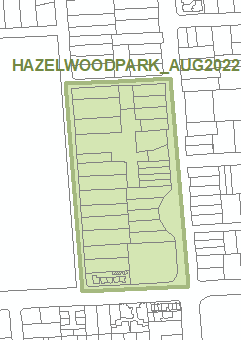 Zones
Technical and Numeric VariationsBuilding Heights (Levels)Building Heights (Metres)Minimum FrontageMinimum Site AreaOverlaysStormwater ManagementUrban Transport RoutesUrban Tree CanopyC7451 Hyde Park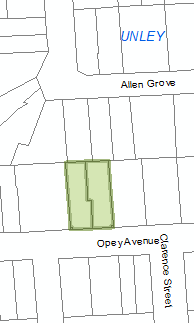 Technical and Numeric VariationsBuilding Heights (Levels)Building Heights (Metres)Minimum Side Boundary SetbackMinimum FrontageMinimum Site AreaOverlaysHistoric AreaGlencoe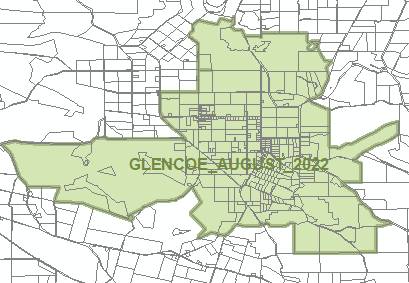 Zones
Technical and Numeric VariationsMinimum Dwelling Allotment SizeMinimum Site AreaOverlaysHazard (Bushfire – High Risk)Hazard (Bushfire – Medium Risk)Hazard (Bushfire – General Risk)Heritage AdjacencyKey Outback and Rural RoutesLimited Land DivisionState Heritage Place   Fee Name—Other fees and chargesFee 2022-23Copies of historical accounts (> 4 yrs) per bill$10.60Name and Address of OwnerName and Address of OwnerAmount $Dividend PaymentDateJamil ElmaweyImmanuel Drive, Salisbury Heights, SA7394.55Balance of estate of 
A Elmawey16 Oct 2019John Koutsouliatos Campbelltown, SA2517.21Balance of estate of 
A F Sandell16 Oct 2019